АДМИНИСТРАЦИЯ МУНИЦИПАЛЬНОГО ОБРАЗОВАНИЯ ГОРОДСКОЕ ПОСЕЛЕНИЕ РЕВДА ЛОВОЗЕРСКОГО РАЙОНА МУРМАНСКОЙ ОБЛАСТИПОСТАНОВЛЕНИЕ       17 апреля  2014 г.                      п. Ревда                                   №  79Об утверждении порядка регулирования численности безнадзорных животных на территории муниципального образования городское поселение Ревда Ловозерского района В соответствии с Законом Мурманской области от 13.11.2003 N 432-01-ЗМО "О содержании животных", постановлением Правительства Мурманской области от 27.05.2004 N 174-ПП/5 "О мерах по реализации Закона Мурманской области "О содержании животных", Уставом муниципального образования городское поселение Ревда Ловозерского района, Правилами благоустройства территории муниципального образования городское поселение Ревда Ловозерского района, утвержденными решением Совета депутатов городского поселения Ревда Ловозерского района от 07.06.2012 N 168-02, в целях обеспечения общественной безопасности, защиты граждан от угрозы причинения вреда жизни и здоровью со стороны безнадзорных животных, ограничения роста их численности, улучшения эпизоотической и эпидемической обстановки на территории муниципального образования городское поселение Ревда Ловозерского района, постановляю:1. Утвердить прилагаемый Порядок регулирования численности безнадзорных животных на территории муниципального образования городское поселение Ревда Ловозерского района.2. Настоящее постановление вступает в силу после его официального опубликования в установленном порядке.3. Контроль за исполнением настоящего постановления возложить на заместителя Главы администрации муниципального образования городское поселение Ревда Попова Н.Г.Глава администрации муниципального 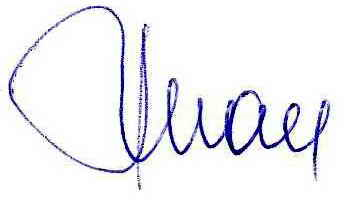 образования городское поселение Ревда                                                          Ловозерского района                                                                        А.К. МамедовПриложениек постановлениюадминистрации муниципального образованиягородское поселение Ревдаот 17 апреля 2014 г. N 79ПОРЯДОКРЕГУЛИРОВАНИЯ ЧИСЛЕННОСТИ БЕЗНАДЗОРНЫХ ЖИВОТНЫХНА ТЕРРИТОРИИ МУНИЦИПАЛЬНОГО ОБРАЗОВАНИЯ ГОРОДСКОЕ ПОСЕЛЕНИЕ РЕВДА ЛОВОЗЕРСКОГО РАЙОНА1. Общие положения1.1. Настоящий Порядок разработан в целях защиты прав граждан на благоприятную окружающую среду, обеспечения общественной безопасности, защиты населения от общих для человека и животных болезней, основывается на принципах гуманного отношения к животным, соблюдении норм общественной нравственности и определяет процедуру применения методов регулирования численности безнадзорных животных на территории муниципального образования городское поселение Ревда Ловозерского района.Настоящий Порядок является обязательным для организаций всех форм собственности, осуществляющих деятельность по регулированию численности безнадзорных животных на территории муниципального образования городское поселение Ревда Ловозерского района.1.2. Методами регулирования численности безнадзорных животных являются отлов, стерилизация, умерщвление.1.3. Регулирование численности безнадзорных животных осуществляется предприятиями и организациями различных форм собственности, в том числе индивидуальными предпринимателями (далее - Исполнитель услуг), имеющими право заниматься данной деятельностью.Заключение муниципальных контрактов (договоров) на выполнение услуг по регулированию численности безнадзорных животных на территории муниципального образования городское поселение Ревда Ловозерского района осуществляется в соответствии с требованиями Федерального закона от 05.04.2013 N 44-ФЗ "О контрактной системе в сфере закупок товаров, работ, услуг для обеспечения государственных и муниципальных нужд".Исполнитель услуг осуществляет свою деятельность согласно условиям заключенного муниципального контракта (договора) во взаимодействии с органами государственного ветеринарного надзора, государственного санитарно-эпидемиологического надзора, органами внутренних дел, экологического контроля, жилищными и общественными организациями в соответствии с действующим законодательством Российской Федерации.1.4. В настоящем Порядке используются следующие понятия и определения:Безнадзорные животные - животные, оставленные без попечения и не имеющие непосредственного надзора со стороны собственника (владельца), в том числе бродячие и одичавшие.Биологические отходы - биологические ткани и органы, образующиеся в результате ветеринарной оперативной практики или гибели животных.Биологические условия - наличие кормовой базы, мест для выплода животных.Стерилизация безнадзорных животных - лишение их репродуктивной функции.Умерщвление - прекращение жизнедеятельности животного.2. Отлов безнадзорных животных2.1. Животные, находящиеся на территории муниципального образования городское поселение Ревда Ловозерского района без сопровождающих их лиц (кроме оставленных собственниками (владельцами) на непродолжительный период времени на привязи), считаются безнадзорными (бродячими) и подлежат отлову.Стерилизованные безнадзорные животные, имеющие метку установленного образца, отлову не подлежат, за исключением животных, проявляющих немотивированную агрессивность по отношению к человеку и другим животным.2.2. В первую очередь отлову подлежат самки, агрессивные животные, вызывающие конфликты, больные животные, а также животные, находящиеся в общественных местах.2.3. Мероприятия по отлову безнадзорных животных проводятся Исполнителем услуг на основании заключенного муниципального контракта (договора) с администрацией муниципального образования городское поселение Ревда Ловозерского района (далее - Заказчик).Отлов безнадзорных животных осуществляется на основании обращений поступающих в администрацию муниципального образования городское поселение Ревда Ловозерского района (пгт. Ревда, ул. Победы, д. 29, тел. 8 (815-38) 43-622) от предприятий, обслуживающих жилой фонд, медицинских, дошкольных и школьных образовательных учреждений, граждан и других организаций.Основанием для подачи заявок является наличие безнадзорных животных на обслуживаемой территории, а также предложения санитарно-эпидемиологической и ветеринарной служб о необходимости проведения отлова.2.4. Исполнители с которыми заключен договор (контракт) на осуществление отлова безнадзорных животных, осуществляют свою деятельность в соответствии с действующим законодательством регламентирующим данный вид деятельности.2.5. Информация об отловленных безнадзорных животных является доступной и открытой. Каждый имеет право обратиться к Исполнителю услуг за получением необходимой информации об отловленных животных.2.6. Руководители организаций обязаны сообщать о нахождении безнадзорных животных на своих территориях Заказчику и обеспечить беспрепятственный доступ на свою территорию представителям Исполнителя услуг по отлову безнадзорных животных.2.7. Руководители организаций, в том числе предоставляющих жилищно-коммунальные услуги, должны осуществлять мероприятия по ликвидации биологических условий для увеличения популяции безнадзорных животных.3. Стерилизация безнадзорных животных3.1. Стерилизация безнадзорных животных проводится в порядке, утвержденном постановлением Правительства Мурманской области от 27.05.2004 N 174-ПП/5 "О мерах по реализации Закона Мурманской области "О содержании животных".3.2. Целью стерилизации является ограничение роста численности безнадзорных животных, а также улучшение эпизоотической и эпидемической обстановки путем проведения их вакцинации и дегельминтизации.3.3. Решение о стерилизации безнадзорных животных принимается ветеринарным специалистом при условии отсутствия у животных трудноизлечимого или неизлечимого заболевания, общего для человека и животного, а также отсутствия агрессии по отношению к человеку.3.4. После проведения операции по стерилизации проводится вакцинация, на животное надевают ошейник с идентификационной меткой, далее животное подлежит возвращению на прежнее место обитания.4. Умерщвление безнадзорных животных4.1. Умерщвление безнадзорных животных допускается в случаях, указанных в статье 11 Закона Мурманской области от 13.11.2003 N 432-01-ЗМО "О содержании животных":а) нежизнеспособности животного, если страдания нельзя прекратить иным способом;б) когда животное представляет общественную опасность;в) для предотвращения распространения и ликвидации очагов заразных болезней безнадзорных животных;г) в иных случаях, предусмотренных законодательством Российской Федерации.4.2. Умерщвление безнадзорных животных может проводиться только ветеринарным специалистом при наличии ветеринарного заключения.4.3. При умерщвлении животного обязательно предварительное отключение его сознания.Умерщвление животных сразу после доставки в пункт содержания животных допускается только в тех случаях, если необходимо прекратить мучения животного или если оно имеет явные признаки бешенства и неизлечимого заболевания.4.4. Умерщвление животных должно осуществляться методами, не противоречащими законодательству Российской Федерации, вызывающими мгновенную и безболезненную смерть.4.5. Трупы безнадзорных животных, обнаруженные или образовавшиеся в результате регулирования их численности на территории муниципального образования городское поселение Ревда Ловозерского района, подлежат утилизации путем сжигания в соответствии со статьей 12 Закона Мурманской области от 13.11.2003 N 432-01-ЗМО "О содержании животных", "Ветеринарно-санитарными правилами сбора, утилизации и уничтожения биологических отходов", утвержденными Главным государственным ветеринарным инспектором РФ 04.12.1995, в специально отведенных местах.4.6. Запрещается:а) выбрасывание биологических отходов либо несанкционированная кремация (сжигание) биологических отходов Исполнителем услуг вне специально отведенных для этого мест;б) самостоятельное захоронение биологических отходов;в) продажа (передача) биологических отходов частным лицам или организациям.